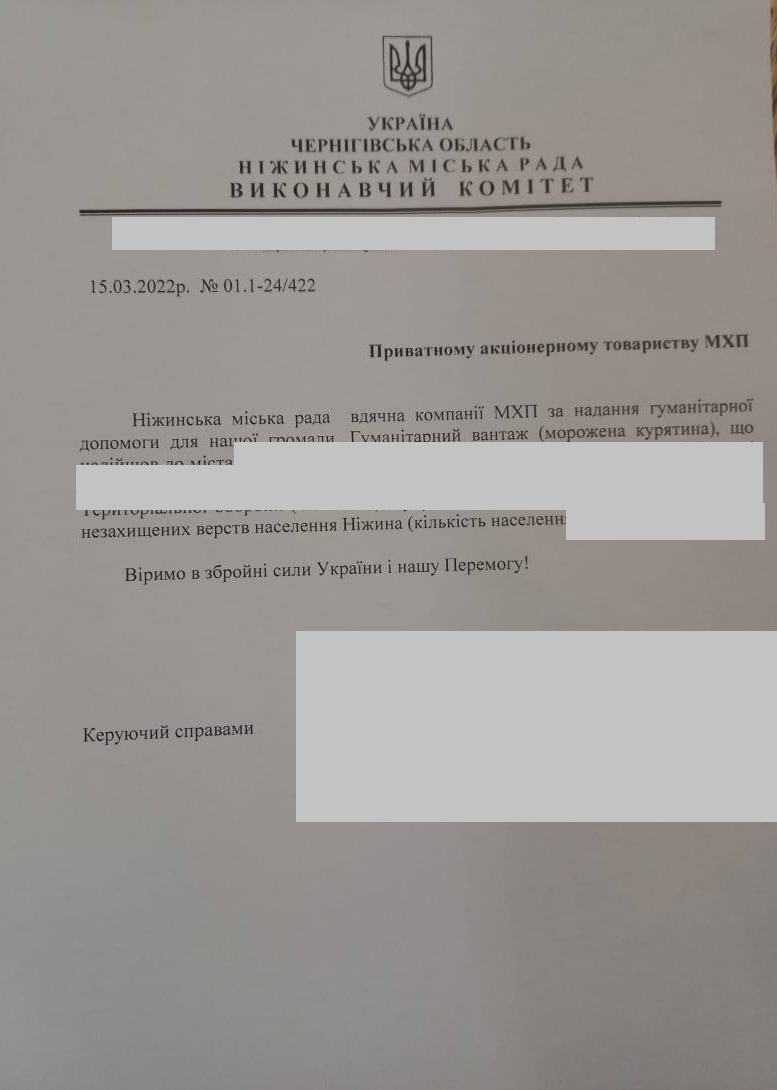 _____________________________________________________________________________________________________________________________________________________________________________________________________________________________________________________________________________________________Фірмовий бланк організації яка звертається з контактними даними: назва організації, адреса, телефон)_____________________________________Організація звернення«_____»_________________________ р.						№_________________________________________________________________________________________________________________________________________________________________________________________________________________________________________________________________________________________________________________,(назва організації яка звертається, об’єкт забезпечення продукцією\товарами, підстава забезпечення продукцією\товарами)Вдячна компанії МХП за надання гуманітарної допомоги для ________________________________________________________________________________________________________________________________________________________________________________________________________________________________________.(назва об’єкту якому надавалась допомога, об’єкт забезпечення продукцією\товарами, підстава забезпечення продукцією\товарами)______________________________________________________________________________________________Данні організації яка звертається, якщо вони не вказані в шапці фірмового бланка (повна назва організації, адреса, телефон)Підпис (ПІБ, посада)«М.П.»